Акция «День счастья 20.03.2023г.»Наступила долгожданная весна! В нашем #Лицей56 17/03/2023 u/ прошло традиционное событие, посвященное Международному дню счастья.В это утро детей и взрослых встречал Мишка доброты и счастья. Звучала музыка и были танцы! В течение дня для лицеистов волонтерами школьной службы примирения были проведены различные активности: счастливый Дартс, фото с милым бегемотом, объявления "Возьми кусочек счастья", интервью "Что значит для Вас счастье?"Перед каникулами все наполнились позитивом, оптимизмом и получили заряд хорошего настроения. В проведении акции была оказана помощь мамой одного из наших лицеистов. Благодарим "Сердце праздника" в лице Пяткиной Анастасии. Были очень рады сотрудничеству!Больше фото в нашем альбоме https://vk.com/album-157913111_292204012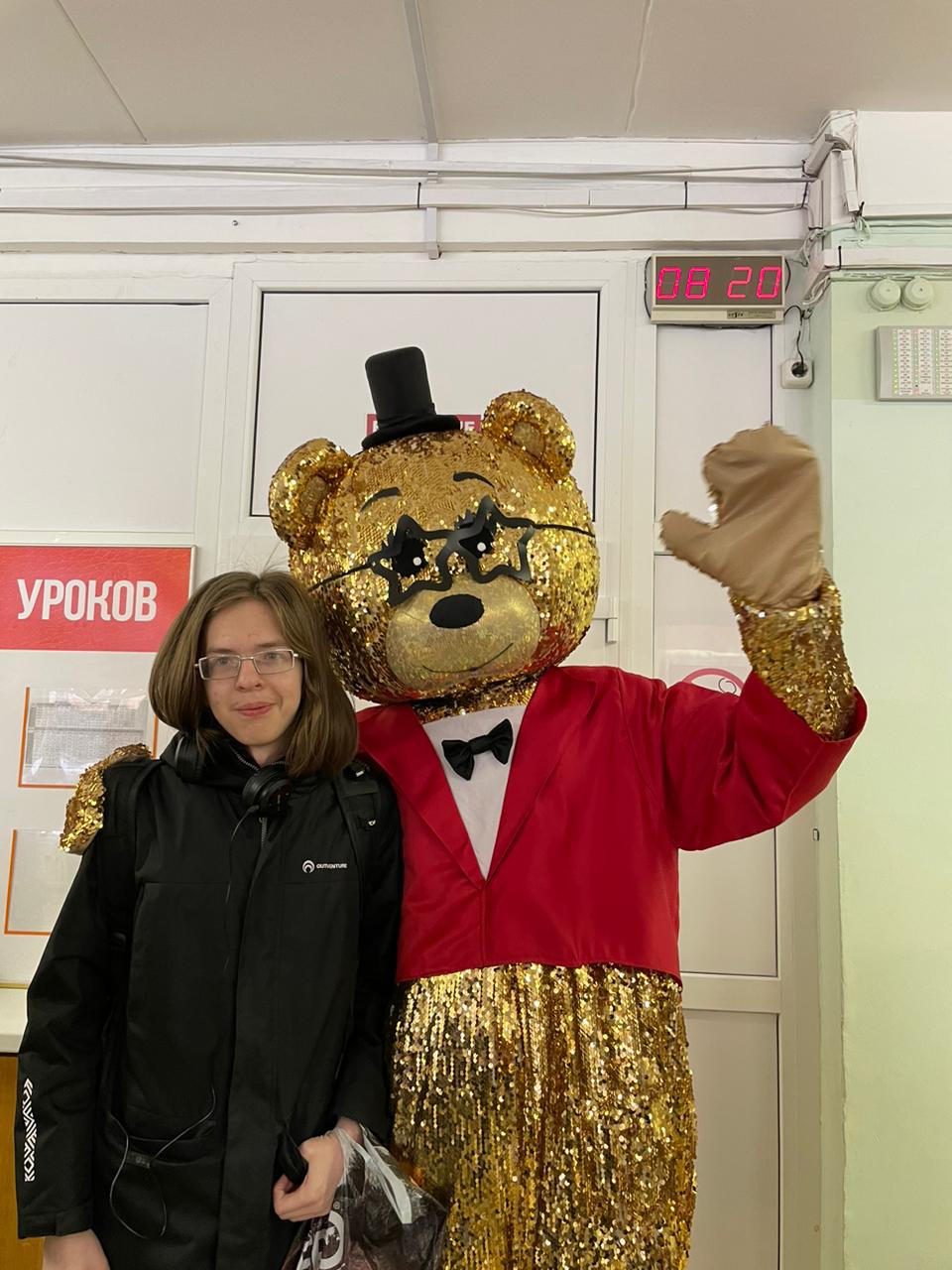 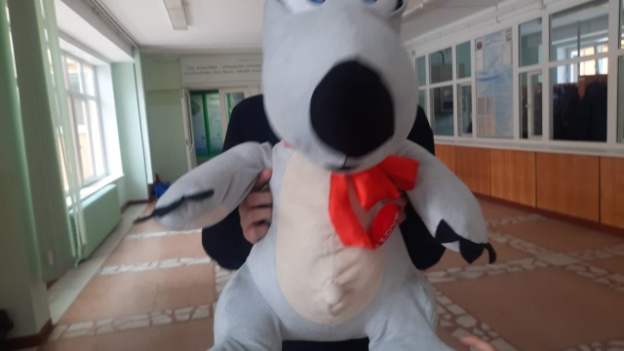 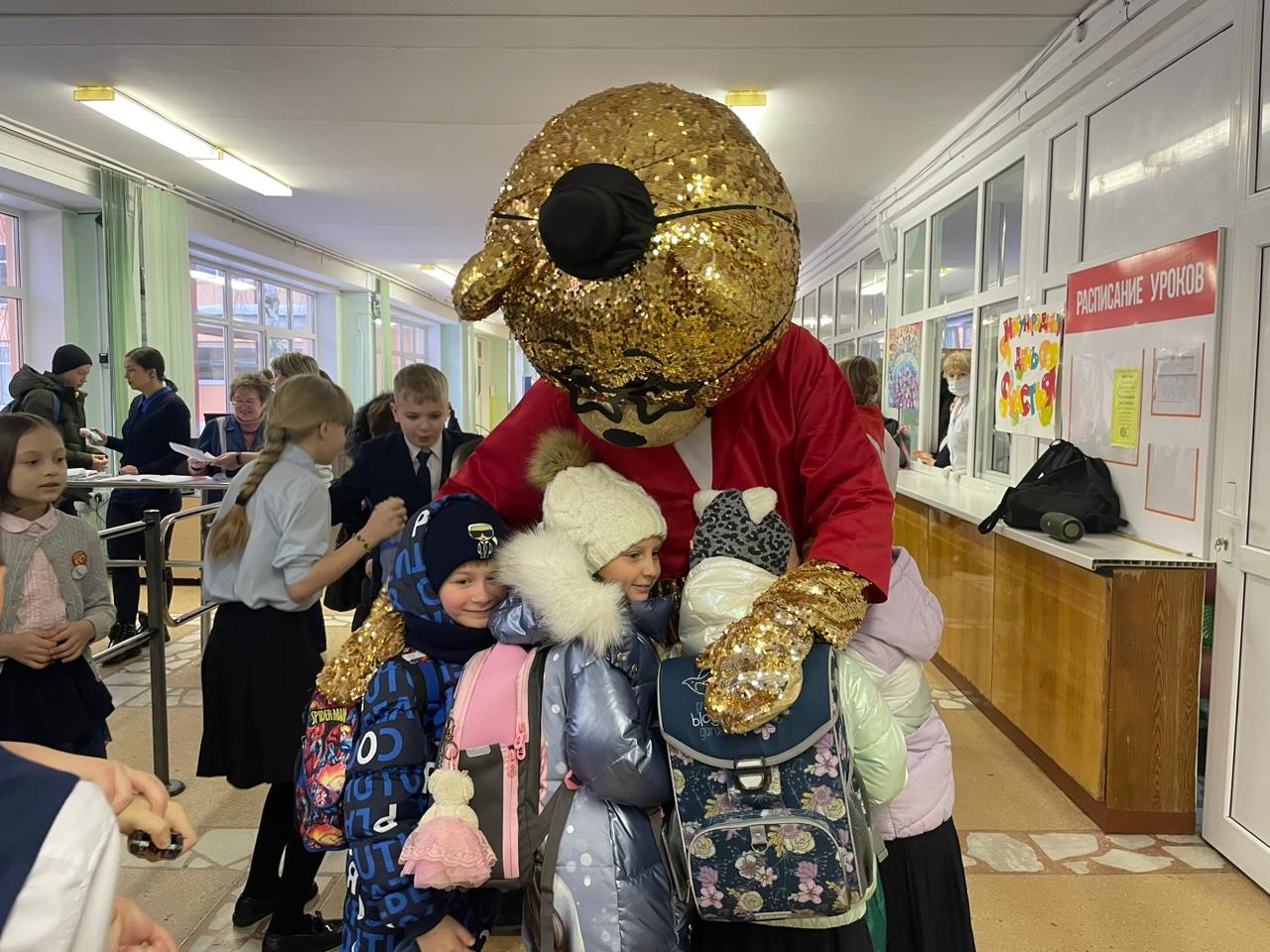 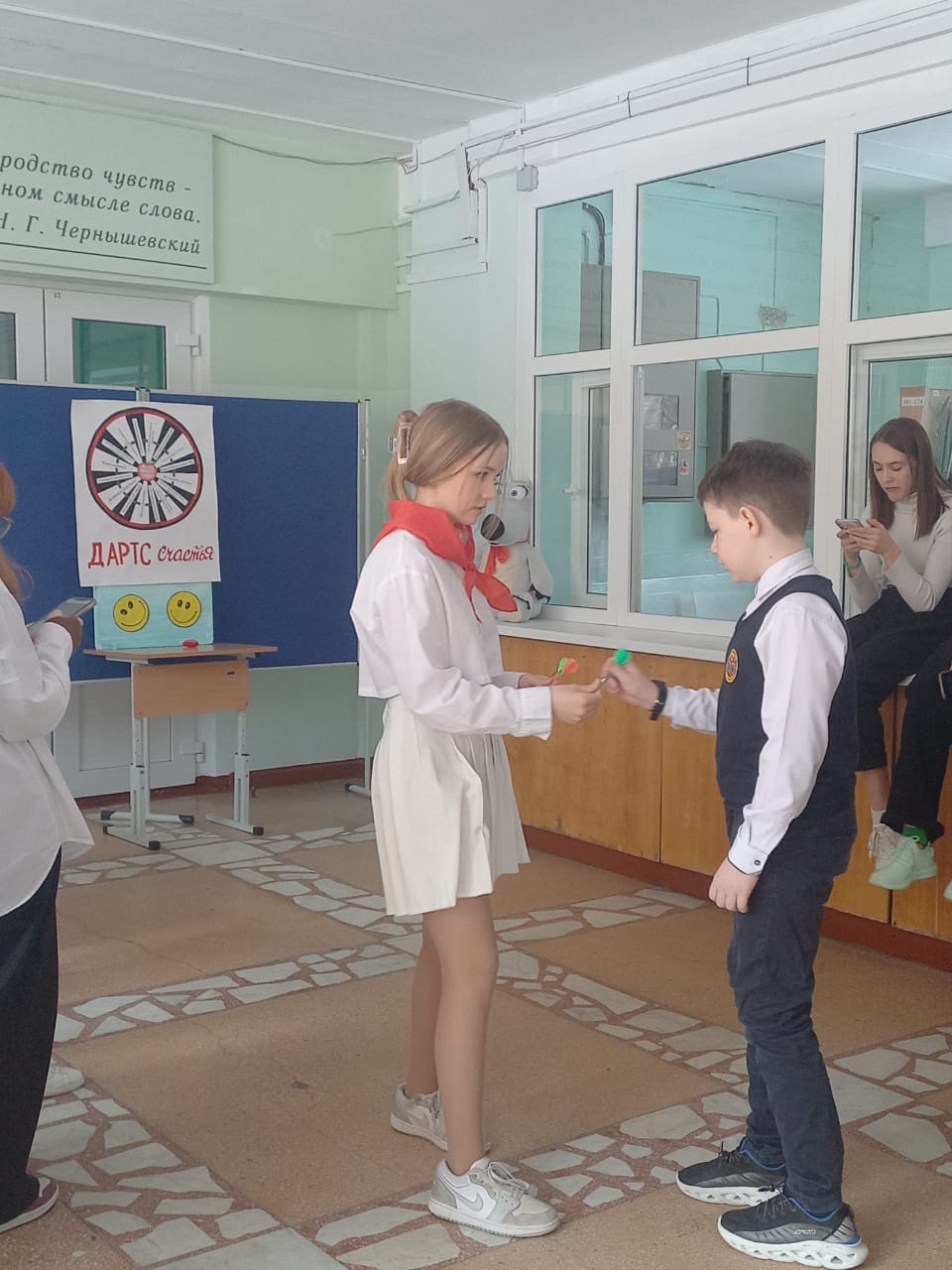 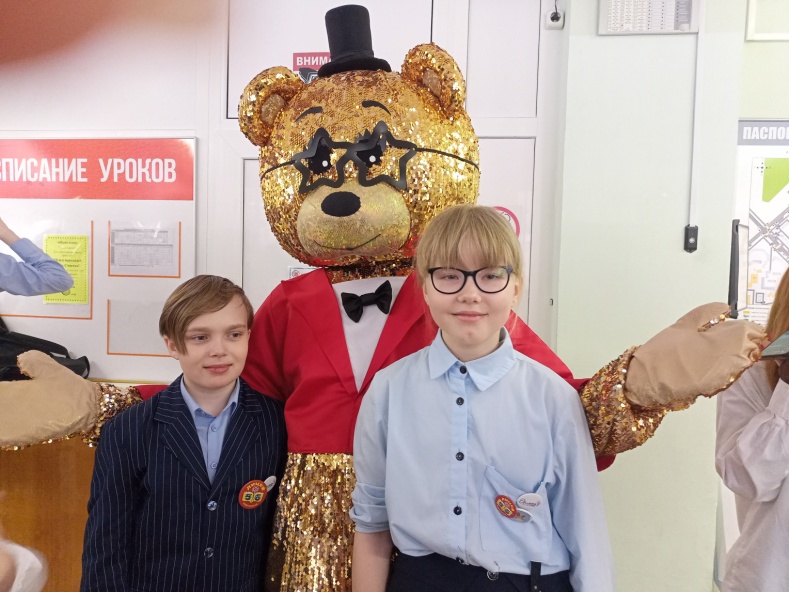 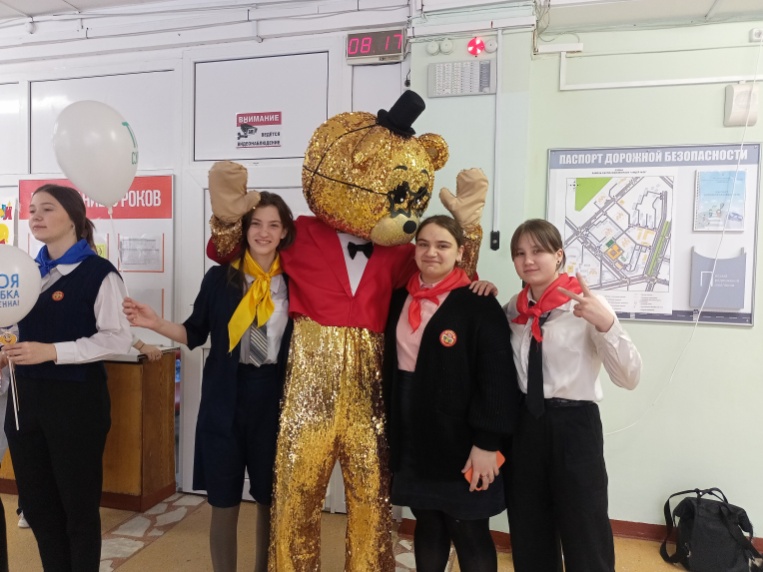 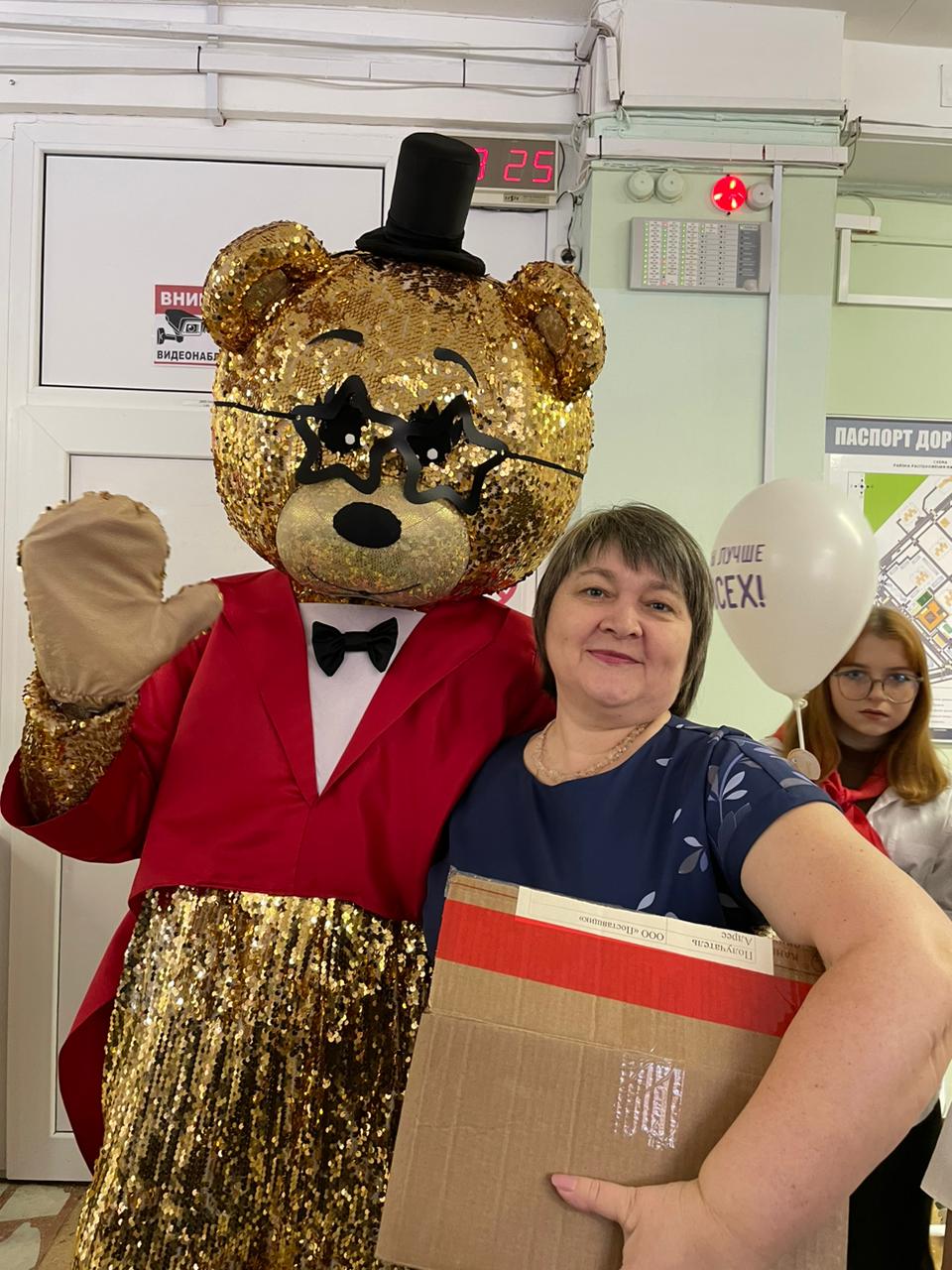 